TÜRK ARKEOLOJİ VE ETNOGRAFYA DERGİSİ 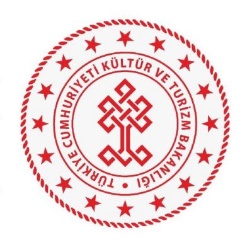 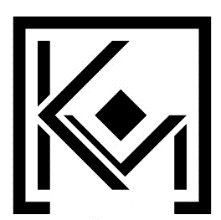 (ISSN: 1302-9231 / E-ISSN: 2791-8394)ETİK KURUL İZNİNE GEREK OLMADIĞINA DAİR BEYAN FORMUEtik Kurul İzni Gerektiren Çalışmalar: Anket, mülakat, odak grup çalışması, gözlem, deney, görüşme teknikleri kullanılarak katılımcılardan veri toplanmasını gerektiren nitel ya da nicel yaklaşımlarla yürütülen her türlü araştırmalar, insan ve hayvanların (materyal/veriler dahil) deneysel ya da diğer bilimsel amaçlarla kullanılması, insanlar üzerinde yapılan klinik araştırmalar, hayvanlar üzerinde yapılan araştırmalar, kişisel verilerin korunması kanunu gereğince retrospektif çalışmalar. Makalenin BaşlığıTarihYukarıda bilgileri yer almakta olan çalışmamın/çalışmamızın etik kurul izni gerektirmeyen çalışmalar arasında yer aldığını beyan ederim/ederiz. Yukarıda bilgileri yer almakta olan çalışmamın/çalışmamızın etik kurul izni gerektirmeyen çalışmalar arasında yer aldığını beyan ederim/ederiz. Makalenin YazarlarıMakalenin YazarlarıMakalenin YazarlarıSıralama Adı Soyadıİmza1234